	Montello Rod & Gun Club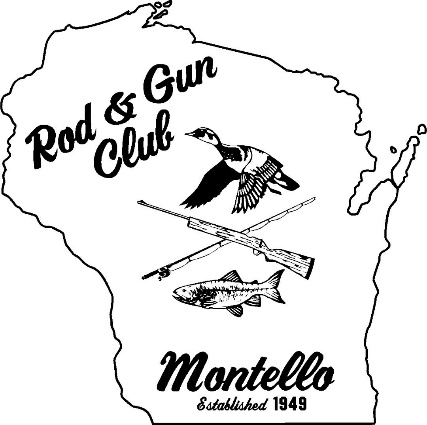 	N3740 State Rd 22	P.O. Box 365	Montello, WI 53949	www. montellorodandgunclub.com	montellorodandgunclub@gmail.comDecember 3, 2022President Tyler Hagen Called the meeting to order at 9:00 A.M.Members Present: Jeff Walters Tony Alexander, Tyler Hagen, Mark Cupery, Steve Gibbs, Craig Wheeler, Rick Krebs, Gary Alexander, John Boeder, Roger Davis, W.D. Paske, Scott Benson, Wayne Reimer, Merlin Buckley, John Thalacker, Kat Hardie, Bill Lundy, Andrew Knight, Bob Leske, Keith Bagley, Jason Moser, Rich Freeland, Matt Barthel, Rich Berka, Kathy Daniels, Mark Pfaff, Mark Mueller, Robin Michael, Jim Peyton, Wyatt Peyton, John Kratz, Larry Archbold, Jim Knickerbocker, Randy Becker, Micah Knickerbocker, David Bornick, Steve Lenz, Doug Berthon Previous minutes:John Boeder made a motion to accept Novembers minutes John Thalacker seconed motion passed.New Members: Tim Vandehei Roger Davis made a motion to except the new member John Boeder seconed motion passsedTreasure’s report:Old Business:26-gun raffle:This is the last month we have a chance to win a gun on the 2022 26-gun raffle, keep your fingers crossed. Tyler has taken the time to get the list for the 2023 gun raffle. Ths year we have over $20,000 in guns on the list. Each year the cost of guns has went up. The last few years it has been even more. Inflation has really hit the gun market. The last few years we have been making less and less on this raffle. We try to offer quality guns. Guns you are happy to win. The board has been playng aroud ith a few ideas first was to increase the ticket cost. Second is to increase ticket sales. That is what we did for 2023 and moving forward we will sell 1200 tickets. 1200 tickets will get our profits back in line with where it was in the past, and with the 200 ticket increase we hope ton not have to cross this brige anytime in the near future. Ticket will go to printing as soon as we can renew our raffle license.Youth Pheasant hunt:Last meeting in November we held the last of our two pheasant hunts. Rain had the day off to a bad start. Never the less we got out hunting inbetween downpours. 12 hunters braved the rain and cold for 3-4 hours and everyone was able to harvest a bird. Tyler brought down Subway for lunch. Big thanks to all the dogs and dog handelers. With out you guys the hunt would never happen, and a big thanks to Pheasants on the fox for use of their Grounds.Fall Rifle league:I have finally taken the time to get the list of winners for fall rifle league. Jim Peyton was the champ this year. Rick Krebs won the cheap 22 division. Dave Knapp took the 22 bench. Jeff Walters headed up vintage military and we can’t for get about young Wyatt peyton out there with all the big kids, He took  3rd place in the 3 divisions he shot. He will be the gun to beat in a few years. Calandar:The calandar is almost finished for 2023. I will have a list in the January minutes. Jeff walters wants to put our calandar of events in the tribune. Hopefully we will se a few more shooters.Rifle sight-in:Rifle sight in was a success and this year. $1889 was deposited in shooter fees. We had 7 less guns than last year. Thanks to everyone who come down to help out. Thanks to all of the ticket sellers who sold all of the tickets for the 3 gun raffle. The raffle put $1000. More in the check book making this the most profitable sight in ever. Great Job!!! Larry Achbold, Tim Vandehei, and Rod France were the lucky winners. Larry and Tim are both members and Rod is from Rio and shoots clays regularly at the club. Changing club name:There was discussion again on the changing the club name. Montello Sportsmans Club Leads the list. John Boeder made a motion to change the club name to Montello Sportsmans Club and Bill Lundy Seconed. The motion was tabled to be descusses and voted at the annual meeting in January.Annual Meeting:Everything is ready to go for this years dinner and meeting. $25 gets you in the door with dinner and a door prize. Get signed up early only a few more spots are available to dinner. The list filled up fast at the meeting. Bring extra cash for raffles and the old buzzards. January 14th at rivers bend Social hour starts at 4:30. Sign up will be in the minutes.Elections:Steve Gibbs, Tyler Hagen, and Jeff Waters have all been renominated for their positions. If you want to run for a board position or know some one who does be at Januarys meeting.Presidents Award.:Dae Lippert and Jim Mcaske were both nominated and approved for the presidents award this year. Both are very deserving of this award. The award will be given at the annual meeting at Rivers Bend. This is the last year of two awards being given out. Moving forward ony one is given out. Anyone can nominate anyone who meets the criteria, so sharpen up you pencil and get a few more on president’s list. I will attach the rules to the minutes.Membership cost:We will discuss membership cost at the meeting. The Board is in favor of changing the prorated membership Back to the old way. $60 for nemembers throught October and Than $80 in November and December to include the next years dues. Work credit will be still given to working members. Any not payed memberships by Febuary 1St will Be $60 no exceptions and will be treated as new members. I will include renewal in minutes.New Business:Clay Throwers:Stoney was able to find 6 used MEC throwers on Facebook Marketplace. Each Thrower has a solar panel, cover, and cart. There is a midi and mini thrower in the mix some thing we don’t have now. They were only used 4 times in the 2020 season. The vales of each thrower is around $4000. Stoney has been in discusson with the owner and has a price of $10,500 delivered. After the last month meeting the boad met and discussed the purchase. We are soon to be the new owners of the 6 MEC’s providing they are as the owner described. There is talk of setting up a walk through sporting clays league for 2023. We will keep everone in the loop.Henry Raffe:The week before deer season Rick Krebs called me about a add in the tribune. Henry was offering a Marquette county tribute riflle ony 25 made in each style. By 1:00 that day the club owned a full set of 3 rifles all number 9 in the series. First gun is a a gold 30-30 than a gold 22 and last is a blued 22. All 3 of the guns a completely englrved metal and stock. Now we had to figure out what to do with them. Here is our idea first prize will be the 3 gun Henry set Second prize is a Henry 410 and 3rd prize is a Henry 22 octagon Barrel. Tickets will be 20.00 each 1000 sold and half of the proceeds will be donated to the Montelo Fire dept. There should be $7500 each on the table if all the tickets sell.Audit Committee:John Boeder and Rich Freeland agreed to organize a committee and audit the 2022 books.Fish and Fun:Tyler is working out the details of a booth at fish and fun this year. With increasing the 26 gun tickets this will give us a outlet to move tickets if there is any still left in May. We are hping to be able to sell the Henry tickets this day too. His plan is to have Membership info available there also. He is working a giveaway idea for kids and also a free gun to anyone who has a fish and fun button on who stops at the booth. Contact Tyler if you think you can help that weekend.22 Rifle range:Bill Barth asked for funding to rebuild the 22 range. He will be in touch with the board to get this done.Pistol Leauge:Matt wanted me to get the word out there will be a pistol leaugemeeting after the March meeting. I will try to keep this in the minutes till than.Motion to adjourn at 9:45Upcoming EventsJanuary 14th 		Aunnual meetin and dinner, contact Tony Alexander 608-697-0204TBD			Winter 5- Stand, Contact Tony Alexander 608-697-0204February 12th		Rifle League Sunday 10 am-, contact Jeff Walters 608-586-4529April 23th		Pistol League Sunday 10 am- and Thursday 5 pm-, contact Matt Barthel 608-617-2245May 7th 		200yd Rifle Leauge Sunday 1pm-, contact Tony Alexander 608-697-0204May 3rd 	 	5-Stand opens Wednesday 5pm- and Saturday 10am- 3 pm, contact Tony Alexander 608-697-0204June 17th		Kids Rendezvous, contact Jerry Ross @ Holliday 608-297-7170July 15th		Youth Fundraiser Shoot, contact Tony Alexander 608-697-0204July 16th		Youth Rifle league, Sunday 10 am- and Thursday 5pm-, contact Jeff Walters 608-586-4529September 23rd	3-gun Shoot and Club Picnic, contact Stoney Wheeler 608-687-8772November 4,5,11,12,17	Rifle Sight In  10am-4pm, contact Tony Alexander 608-697-0204TBD		Clays LeaugeTBD		Fall Rifle LeaugeTBD		Youth Pheasant HuntTBD		Club Pheasant Shoot	Montello Rod & Gun Club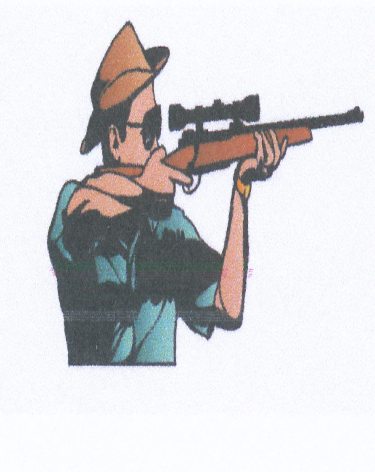 	N3740 State Rd 22	P.O. Box 365	Montello, WI 53949	www. montellorodandgunclub.com	montellorodandgunclub@gmail.comMembership Renewal FormPayable to “Montello Rod & Gun Club”Mail renewal to;Tony AlexanderMRGC SecretaryN5421 State Rd 22Montello, WI 53949         Member Name   _____________________________________Street                    _____________________________________City, State, Zip     _____________________________________Phone Number     _____________________________________  Email                    _____________________________________     Dues, $60 or $20 with 10 hours worked _______________Dues are $60.00, however members can receive up to $40.00 credit (10 x $4.00) for hours they work at the club, also ½ hour credit is given for each meeting attended. Remember we are on the honor system so calculate your own hours.Annual Meeting and BanquetJanuary 14,2023 at Rivers Bend4:30 Social Hour Dinner at 6:00Meeting to followONLY 75 Tickets Available	Something new for 2023. This year we will be offering door prizes for everyone who attends dinner. We have purchased 75 prizes to give away. We will again have Old Buzzards tickets available along with other raffles too. Again, we have expanded the old buzzards list with more guns than last year and a few Vortex scopes to boot. There will be other guns there to win on the wingspan raffle. 	Rives Bend will again Host the event. The cost is only $25.00. Cash Bar is available. Get Your tickets early as only 75 will be able to attend on a first come basis, Tickets may not be available at the door. We are trying something new. If it works out, we will expand for next year. All profits will be given away as cash prizes at the end of the night. RSVP by January 1st.	The meeting is open to any members that want to attend no dinner required. Door prizes and raffles will be only for dinner attendees.             Name: ____________________________________________Attending		_____x$25.00 =_______Please make checks payable to: Montello Rod and Gun ClubMail to: 	Tony Alexander			MRGC Secretary			N5421 State Rd 22			Montello, WI 53949RSVP BY JANUARY 1, 2023 President’s AwardApproved August 31, 2020Only 1 member may be selected annually for the award at the president’s discretion. 2 members may be selected for the first 3 years (2020,2021,2022)Nomination’s requests may be made to the president. It is nominee’s responsibility to make sure recipient meets criteria before presenting to president. It is the president’s sole choice to bring the nomination to board for approval by majority vote.Recipient must have 15 years membership in the club.Member must have active service in the club.Past members and/or deceased members may qualify for award.This award is for members who have put extra service in the club over and above normal activities, or has implemented a positive change to club operations. It is not meant to be a popularity award.This award does not need to be given every year. It will only be given when the president deems recipient deserves the recognition.Recipient will receive a plaque for their service. A second plaque will be placed at the club permanently. Plaque will show year of nomination, a picture of the recipient, and name. It is recipient’s responsibility to provide a picture for the club.Recipient will also receive a lifetime membership to the club. The award will be presented at the annual banquet following approval.